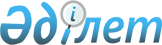 Көлтабан ауылдық округі құрамындағы бөліктеріне (қыстақтарға) атаулар беру туралыАқтөбе облысы Байғанин ауданы Көлтабан селолық округі әкімінің 2011 жылғы 10 қарашадағы № 11 шешімі. Ақтөбе облысы Байғанин аудандық Әділет басқармасында 2011 жылғы 22 қарашада № 3-4-135 тіркелді.
      Ескерту. Шешімнің атауы жаңа редакцияда – Ақтөбе облысы Байғанин ауданы Көлтабан ауылдық округі әкімінің 19.11.2014 № 15 шешімімен (алғашқы ресми жарияланғаннан күнінен кейін күнтізбелік он күн өткен соң қолданысқа енгізіледі).

      Ескерту. Бүкіл мәтін бойынша "селолық" деген сөзі тиісінше "ауылдық" деген сөзімен ауыстырылды - Ақтөбе облысы Байғанин ауданы Көлтабан ауылдық округі әкімінің 19.11.2014 № 15 шешімімен (алғашқы ресми жарияланғаннан күнінен кейін күнтізбелік он күн өткен соң қолданысқа енгізіледі).
      Қазақстан Республикасының 2001 жылғы 23 қаңтардағы "Қазақстан Республикасындағы жергілікті мемлекеттік басқару және өзін-өзі басқару туралы" Заңының 35 бабына, Қазақстан Республикасының 1993 жылғы 8 желтоқсандағы "Қазақстан Республикасының әкімшілік-аумақтық құрылысы туралы" Заңының 14 бабының 4) тармақшасына сәйкес және тиісті аумақ халқының пікірін ескере отырып, Көлтабан ауылдық округінің әкімі ШЕШІМ ҚАБЫЛДАДЫ:
      Ескерту. Кіріспе жаңа редакцияда - Ақтөбе облысы Байғанин ауданы Көлтабан ауылдық округі әкімінің 07.12.2020 № 44 шешімімен (алғашқы ресми жарияланған күнінен бастап қолданысқа енгізіледі).


      1. Көлтабан ауылдық округінің құрамындағы бөліктеріне (қыстақтарға) келесі атаулар берілсін:
      1) Аққұдық;
      2) Ербас;
      3) Қаражар;
      4) Қарабұйрат;
      5) Қамысқора;
      6) Қызылту;
      7) Қызылтаң;
      8) Құлақ;
      9) Мойындықияқ;
      10) Сарыбұлақ;
      11) Шихетер;
      12) Елібай;
      13) Қарағандысай;
      14) Қызылқұдық;
      15) Тереңқұдық;
      16) Үлкен Сорқұдық;
      17) Кенжалы;
      18) № 174 разъезд;
      2. Осы шешімнің орындалуын бақылауды өзіме қалдырамын.
      Ескерту. 2 тармаққа өзгерістер - Ақтөбе облысы Байғанин ауданы Көлтабан ауылдық округі әкімінің 07.12.2020 № 44 шешімімен (алғашқы ресми жарияланған күнінен бастап қолданысқа енгізіледі).


      3. Осы шешім алғаш ресми жарияланған кейін он күнтізбелік күн өткен соң қолданысқа енгізіледі. 
					© 2012. Қазақстан Республикасы Әділет министрлігінің «Қазақстан Республикасының Заңнама және құқықтық ақпарат институты» ШЖҚ РМК
				
      Көлтабан ауылдық округі әкімі 

С.М.Бітімбай
